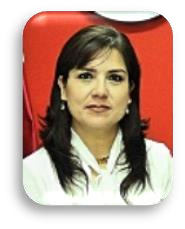 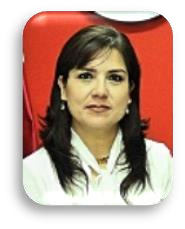 CURSOS Y CAPACITACIONESTaller de actualización sobre técnicas de entrevista e interrogatorio.Taller de armonización legislativa con perspectiva de género.Seminario en simulación de juicios orales.Diplomado en el sistema penal acusatorio con perspectiva de género.Curso para la implementación del código de conducta nacional para la protección de las niñas, niños y adolescentes.Taller derechos humanos de las víctimas en el sistema penal acusatorio.Curso-Taller audiencias en el nuevo sistema acusatorio penal, bajo la perspectiva del código nacional de procedimientos penales.Curso en materia de identificación de falsificación de documentos.Curso en materia de identificación de usurpadores de identidad.Curso introducción a la Ley General de Transparencia y Acceso a la Información Pública.Certificación por el consejo nacional para prevenir la discriminación en las áreas de igualdad y no discriminación.CLAVE/NIVEL DE PUESTOD1EXPERIENCIADirectora Jurídica • ICAI • Febrero 2019 - ActualJefa Estatal del Departamento de Verificación Migratoria •Instituto Nacional de Migración Delegación Federal Coahuila • Enero 2015 – Enero 2019Coordinadora en el Estado de Coahuila del programa nacional Alerta Amber. • Diciembre 2013 – Diciembre 2014Agente del Ministerio Público adscrita a la Subprocuraduría especializada en la búsqueda de personas no localizadas. • Enero 2012 – Noviembre 2013Subdirectora de Averiguaciones Previas "A" en el Estado de Coahuila • Procuraduría General de Justicia del Estado de Coahuila. • Enero 2004 – Junio 2007 EDUCACIÓN1998: Licenciado en Derecho por la Facultad de Jurisprudencia de la Universidad Autónoma de Coahuila. Título y Cédula Profesional obtenidos.2020: Maestría en Transparencia y Protección de Datos Personales - Universidad de Guadalajara – actualmente en curso.2020: Maestría en Justicia Administrativa -   UniversidadAutónoma del Noreste – actualmente en curso.